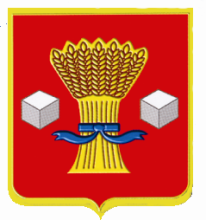 АдминистрацияСветлоярского муниципального района Волгоградской областиПОСТАНОВЛЕНИЕот 12.05.2016                           № 695О подготовке местных нормативов градостроительного проектирования Светлоярского муниципального района Волгоградской областиВ соответствии с Градостроительным кодексом Российской Федерации, Федеральным законом РФ от 06.10.2003 № 131-Ф3 «Об общих принципах организации местного самоуправления в Российской Федерации», руководствуясь Уставом Светлоярского муниципального района Волгоградской области,постановляю:Отделу архитектуры, строительства и ЖКХ администрации Светлоярского муниципального района (Жуков В.И.) обеспечить подготовку проекта местных нормативов градостроительного проектирования Светлоярского муниципального района.Утвердить план разработки и утверждения местных нормативов градостроительного проектирования Светлоярского муниципального района (прилагается).Установить, что прием предложений в письменном виде, касающихся вопросов подготовки нормативов градостроительного проектирования Светлоярского муниципального района, от органов местного самоуправления и заинтересованных лиц осуществляется отделом архитектуры, строительства и ЖКХ администрации Светлоярского муниципального района (Волгоградская область, Светлоярский район, р.п. Светлый Яр, ул. Спортивная д.5, кабинет № 57). Отделу по муниципальной службе, общим и кадровым вопросам    (Иванова Н.В.) направить данное постановление для опубликования в районной газете «Восход» и на официальном сайте администрации Светлоярского муниципального района www.svyar.ru.Отделу по муниципальной службе, общим и кадровым вопросам    (Иванова Н.В.) направить проект местных нормативов градостроительного проектирования Светлоярского муниципального района для опубликования в районной газете «Восход» и на официальном сайте администрации Светлоярского муниципального района www.svyar.ru.Контроль над исполнением настоящего постановления возложить на заместителя главы администрации Светлоярского муниципального района Плахотнюка А.В.Глава муниципального района                                                               Б.Б. КоротковИсп. Кравченко М.А.Утвержденпостановлением администрацииСветлоярского муниципального района Волгоградской областиот 12.05.2016  № 695План разработки и утверждения местных нормативов градостроительного проектирования Светлоярского муниципального района Волгоградской области№ п/пНаименование мероприятияСроквыполненияработСтруктурное подразделение администрации Светлоярского муниципального района ответственное за выполнение1Прием предложений, касающихся вопросов подготовки местных нормативов градостроительного проектирования Светлоярского муниципального района, от органов местного самоуправления и заинтересованных лицIII квартал 2017 годаОтдел архитектуры, строительства и ЖКХ2Предусмотреть в бюджете Светлоярского муниципального района на 2017-2019 г. средства на финансирование разработки проекта местных нормативов градостроительного проектирования Светлоярского муниципального районаIII квартал 2017 годаОтдел бюджетно-финансовой политики3Подготовка и проведение аукциона в электронной форме на разработку проекта местных нормативов градостроительного проектирования Светлоярского муниципального районаIV квартал 2017 годаМКУ «СЦТиЗ»;Отдел архитектуры, строительства и ЖКХ4Заключение муниципального контракта. Сопровождение разработки проекта местных нормативов градостроительного проектирования Светлоярского муниципального районаII квартал 2018 годаМКУ «СЦТиЗ»;Отдел архитектуры, строительства и ЖКХ5Согласование и утверждение местных нормативов градостроительного проектирования Светлоярского муниципального районаIV квартал 2018 годаОтдел архитектуры, строительства и ЖКХ; Светлоярская районная Дума